Date: 30th JAN 2011REPORT OF THE WRC-12 AGENDA ITEM COORDINATOR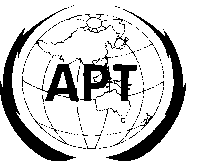 ASIA-PACIFIC TELECOMMUNITYAPT Coordination Meetings During RA-12 and WRC-12APT Coordination Meetings During RA-12 and WRC-12Agenda Item No.: 8.1 (COM 6)in accordance with Article 7 of the Convention, to consider and approve the Report of the Director of the Radiocommunication Bureau (item 8.1):Name of the Coordinator ( with Email):Yong-Jun CHUNG (KOR)Issues:on the activities of the Radiocommunication Sector since WRC-07 including issues relating to Resolution 63 (Rev.WRC-07) (item 8.1.1)on any difficulties or inconsistencies encountered in the application of the Radio Regulations on issues not related to satellite (item 8.1.2)APT Proposals:Modification of Resolution 63 (Rev.WRC-07) for the further review of the radiation limit of ISM equipment taking into account the protection criteria of the radiocommunication services using digital technology (item 8.1.1 Issue A)Status of the APT Proposals: For AI 8.1.1 (Issue A) : on the activities of the Radiocommunication Sector since WRC-07 including issues relating to Resolution 63 (Rev.WRC-07)It was drafted the revision of Res.63 with coordinators from APT, CEPT, CITEL, and UAE informally according to the decision of WG6A through the informal meeting. considering and resolves part was modified to clarify the purpose of proposal reflecting the opinion from APT and others.This draft revision of Res.63 was adopted by the third WG6A meeting for the consideration in next COM6.For AI 8.1.2 : on any difficulties or inconsistencies encountered in the application of the Radio Regulations on issues not related to satelliteEight contributions were presented. It was reviewed typographical and apparent errors, inconsistencies, and provisions that are lacking clarify discovered in the 2008 edition of the RR, based on the relevant part of the Report of the Director of the Radiocommunication Bureau assigned to COM 6. Further review will be continued.Issues to be discussed at the Coordination Meeting:For AI 8.1.1 (Issue A) : It is expected that the draft revision of WRC Resolution 63(ISM) reflecting the APT proposal would be adopted by next COM6 and plenary meetingFor AI 8.1.2 : APT coordination issues are not found yet. 